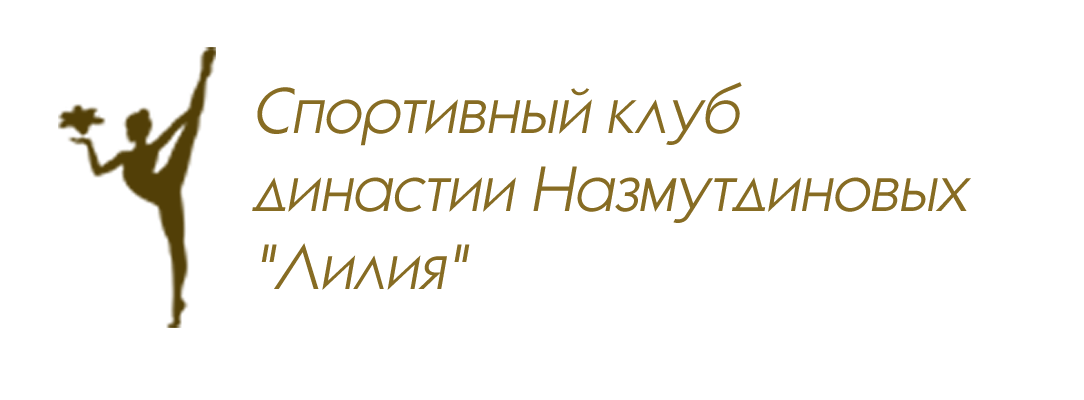 УтверждаюДиректор Спортивного клуба                                                                     династии Назмутдиновых «ЛИЛИЯ»                                                                                                                     ____________Н.В. Сюккя«20» ноября 2019гПОЛОЖЕНИЕо проведении открытого Мастер - Класса по художественной В рамках проекта Спортивного Клуба «Лилия»«Восемь Интенсив - Мастер Классов»1. Цели и задачи: Популяризация художественной гимнастики в Свердловской области; Развитие общей и специальной физической подготовки;Обзор, обучение хореографии с элементами художественной гимнастики, танцевальных движений Обзор, обучение методике проведения разминки с элементами С.Ф.П.;Обзор, обучение и совершенствование всех компонентов трудности (прыжки, равновесия, вращения);Обзор, объяснение и примеры в совершенствовании трудности предмета2. Сроки и место проведения Мастер - Класса: Мастер - Класс проводится 8 декабря 2019 года с 10:00 до 13:00, по адресу: г.Екатеринбург, ул. Восточная 182, для гимнасток 2014 – 2007г.р. 3. Состав специалистов Мастер - Класса:Никифорова Ольга Сергеевна                                                                                         Мастер спорта РФ, старший тренер СШ им. сестёр Назмутдиновых, тренер СК династии Назмутдиновых «Лилия», хореограф-педагог-постановщик, тренер высшей категории, первый тренер Чемпионки Европы в групповых упражнениях Екатерины Мохнаткиной, первый тренер Чемпионки России в групповых упражнениях Алисы СюккяВарламова Дарья ВалерьевнаМастер спорта РФ, старший тренер СК Династии Назмутдиновых «Лилия», тренер СШ им. сестёр НазмутдиновыхДобря Карина ДмитриевнаМастер спорта РФ, тренер СШ им. сестёр Назмутдиновых, тренер СК Династии Назмутдиновых «Лилия»4. Участники Мастер - Класса:На Мастер – Класс приглашаются гимнастки 2014 - 2007 г.р., не имеющие проблем со здоровьем и медицинских противопоказаний к занятиям художественной гимнастикой. 5. Программа Мастер - Класса:Специальная разминка. По методике проведения разминки с элементами С.Ф.П. Хореография с элементами художественной гимнастикиПрыжки, равновесия, вращения. Обзор, обучение и совершенствование всех компонентов трудностиТрудность предмета Обзор, объяснение и примеры в совершенствовании трудности предмета 6. Стоимость Мастер - Класса: Стоимость МК – 3500 рублей (три тысячи пятьсот рублей);Для тренеров команды - бесплатно7. Для Мастер – Класса: Для участия нужно иметь с собой: утяжеления, резина, наколенники, все предметы8. ЗаявкиДля участия в Мастер - Классе заявки принимаются до 6 декабря 2019 года по электронной почте mail: sopernitca@mail.ru, смс, WhatsApp, Viber, 89122224244, Сюккя Наталья Викторовна. В заявке нужно указать ФИ гимнастки, год рождения, город.Количество участников ограничено. Для приезжих команд размещение в отеле «Центральный – Юста групп»Данное положение является официальным вызовом на Мастер - Класс.